                                                   ESCOLA MUNICIPAL DE EDUCAÇÃO BÁSICA AUGUSTINHO MARCON                                                   DIRETORA: TATIANA M. BITTENCOURT MENEGAT                                                   ASSESSORA TÉCNICA PEDAGÓGICA: MARISTELA BORELLA BARAUNA                                                   ASSESSORA TÉCNICA ADMINISTRATIVA: MARGARETE PETTER DUTRA                                                   PROFESSORA: JAQUELINE DEMARTINIAtividade de Inglês - 5º Ano – 28/09 a 02/10Catanduvas, September 29th 2020Today is TuesdayCountries and Nationalities – Países e nacionalidadesATIVIDADE 1 – Observe o quadro contendo nome das nacionalidades e das linguagens de alguns países em inglês. Complete as frases com o termo correto, com a nacionalidade e a linguagem apropriada.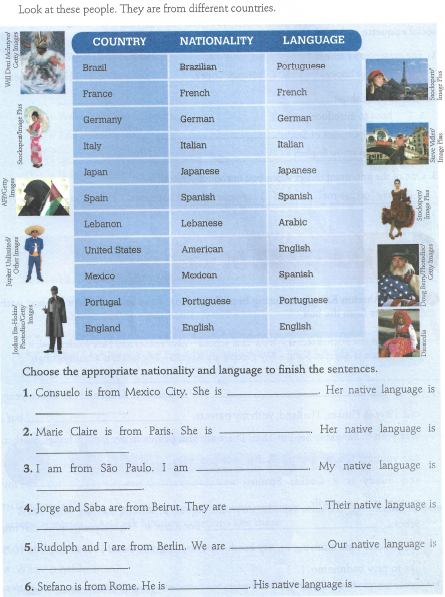 Vamos cantar uma música sobre os Countries and Nationalities – Países e nacionalidades!What's Your Nationality?: https://www.youtube.com/watch?v=DQ7lKT5iXiU